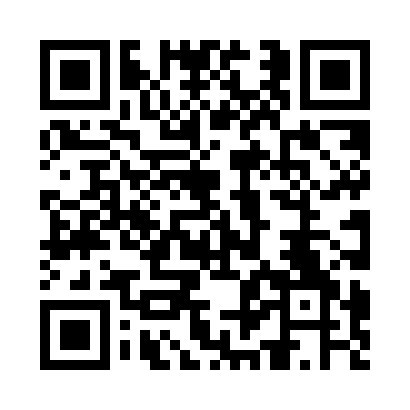 Ramadan times for Ardmuir, UKMon 11 Mar 2024 - Wed 10 Apr 2024High Latitude Method: Angle Based RulePrayer Calculation Method: Islamic Society of North AmericaAsar Calculation Method: HanafiPrayer times provided by https://www.salahtimes.comDateDayFajrSuhurSunriseDhuhrAsrIftarMaghribIsha11Mon4:594:596:4712:314:116:166:168:0412Tue4:564:566:4412:304:136:186:188:0613Wed4:534:536:4112:304:156:206:208:0914Thu4:504:506:3812:304:176:236:238:1115Fri4:474:476:3612:304:196:256:258:1416Sat4:444:446:3312:294:216:276:278:1617Sun4:414:416:3012:294:226:296:298:1918Mon4:384:386:2712:294:246:316:318:2119Tue4:344:346:2412:284:266:346:348:2420Wed4:314:316:2212:284:286:366:368:2721Thu4:284:286:1912:284:306:386:388:2922Fri4:254:256:1612:284:316:406:408:3223Sat4:224:226:1312:274:336:436:438:3424Sun4:184:186:1012:274:356:456:458:3725Mon4:154:156:0712:274:376:476:478:4026Tue4:124:126:0512:264:386:496:498:4327Wed4:084:086:0212:264:406:516:518:4528Thu4:054:055:5912:264:426:546:548:4829Fri4:014:015:5612:254:436:566:568:5130Sat3:583:585:5312:254:456:586:588:5431Sun4:554:556:511:255:478:008:009:571Mon4:514:516:481:255:488:038:0310:002Tue4:474:476:451:245:508:058:0510:033Wed4:444:446:421:245:518:078:0710:064Thu4:404:406:391:245:538:098:0910:095Fri4:374:376:371:235:558:118:1110:126Sat4:334:336:341:235:568:148:1410:157Sun4:294:296:311:235:588:168:1610:188Mon4:254:256:281:235:598:188:1810:229Tue4:224:226:251:226:018:208:2010:2510Wed4:184:186:231:226:038:238:2310:28